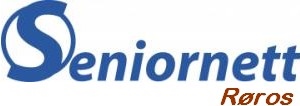 Temakurs våren 2020Endringer av tema kan skje underveis ved behov. Vil bli varslet.DATOTEMAOBS!9. januar23. januar6. februar13. februarInnstillinger  -  videre fra sist.Husk! Finn alle kontoene med passord og ta med. Hva skal vi ha..Ekstra kurs-dag gr. martna i uke 85. marsHvordan bruke hjemmesiderRøros kommune/Min side  -  Seniornett19. marsInfonettFortsettelse ved SamHusk passord, brukernavn, kodebrikke2. aprilVelferdsteknologiInformasjon v/Bjørg Tørres Lindstad. Røros kommune16. aprilRaskere oppstartHvordan søke på nettBilletter-reiser-varer-Min helse-Altinn-Nav28. aprilFramtidsfullmaktHva er det, og hvordan kan det gjøresOBS! Tirsdag gr. 1. mai på fredag7. maiOppsummering av vårens temaerSesongavslutning